Smlouva o dílo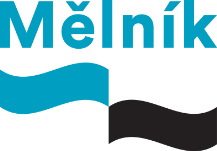 ev. č. 305/2024/SSŠkolní jídelna Pražská - výměna PVC + opravy rampy, Mělník uzavřená dále uvedeného dne, měsíce a roku,
dle § 2586 zákona č. 89/2012 Sb., v platném znění, takto:ÚčastníciMěsto Mělník, se sídlem Městského úřadu náměstí Míru 1, 276 01 Mělník, 
IČ: 237051, DIČ: CZ00237051,Bankovní spojení: ČS a.s. Kralupy n. Vltavou, č.ú.: 27-046 000 4379/0800zastoupené Ing. Tomášem Martincem, Ph.D., starostoukontaktní osoba ve věcech technických: Martina Neubauerová, xxxxxxxxxxxxxxxxxxxx dále jen „objednatel“Jaroslav Horák, se sídlem Neklanova 1797, 413 01 Roudnice nad LabemIČ: 62779940bankovní spojení: Česká spořitelna a.s., číslo účtu 0274830183/0800zastoupen: Jaroslavem Horákemkontaktní osoba: Jaroslav Horák, xxxxxxxxxxxxxxxxxxxxxxxxxxxxxxxxxxxxxxspolečnost zapsána v živnostenském rejstříkudále jen „zhotovitel“Předmět smlouvyZhotovitel se zavazuje provést na svůj náklad a nebezpečí pro objednatele dílo, které spočívá v kompletním zhotovení Školní jídelna Pražská - výměna PVC + opravy rampy, Mělník (dále jen „dílo“) dle nabídky zhotovitele č. HJ2401 ze dne 4.3.2024, jejíž nedílnou součástí je i zhotovitelem potvrzený a podepsaný výkaz výměr, jenž tvoří nedílnou součást této smlouvy jako její příloha č. 1 a objednatel se zavazuje dílo převzít a zaplatit níže sjednanou cenu díla. Zhotovitel potvrzuje, že mu byly předány veškeré nezbytné podklady pro řádnou realizaci díla, se kterými se s odbornou péčí seznámil, a povazuje je za dostatečné pro řádné splnění svých závazků ze smlouvy.Nabídka zhotovitele č. HJ2401 ze dne 4.3.2024 je účastníky této smlouvy považována za rozpočet, jehož úplnost (tj. úplnost všech věcí, prací a služeb potřebných pro kompletní zhotovení díla) zhotovitel výslovně zaručuje.Zhotovitel potvrzuje, že se v plném rozsahu seznámil s rozsahem a povahou díla, že jsou mu známy veškeré technické, kvalitativní a jiné podmínky nezbytné k realizaci díla, že disponuje takovými kapacitami a odbornými znalostmi, které jsou k provedení stavby nezbytné.Objednatel si vyhrazuje právo doplnit předmět díla o další práce a dodávky. Objednatel je povinen přistoupit na případné přiměřené oddálení smluvního termínu plnění díla, pokud takto požadované vícepráce svým finančním objemem překročí 10% celkové ceny (bez DPH) sjednané za provedení díla. Pokud se smluvní strany nedohodnou jinak, považuje se za přiměřené prodloužení sjednaného termínu doba 14 dní.O změnách, doplňcích nebo rozšíření předmětu díla (vícepracích i méně pracích), odsouhlasených dle článku 2.5  této smlouvy uzavřou obě strany dodatek ke smlouvě o dílo, ve kterém dohodnou i případnou úpravu termínu předání díla a ceny díla. Jestliže nedojde k dohodě smluvních stran do 1 měsíce, je objednatel oprávněn od této smlouvy odstoupit.Zhotovitel je povinen při provádění stavebních prací dodržovat ustanovení příslušných předpisů o bezpečnosti práce a ochraně zdraví při práci, požární ochraně a ochraně životního prostředí. Škody, způsobené nedodržením předpisů o bezpečnosti práce a ochraně zdraví při práci, požární ochraně a ochraně životního prostředí, zhotovitelem způsobené, hradí Zhotovitel.Zhotovitel se zavazuje zajistit likvidaci odpadu a demontovaného materiálu, jeho odvoz a uložení na řízenou skládku nebo jinou jeho likvidaci v souladu s příslušnými právními předpisy, a to zejména se zákonem č. 541/2020 Sb., o odpadech a o změně některých dalších zákonů, ve znění pozdějších předpisů (dále jen „zákon o odpadech“) a doložit doklady o této likvidaci, včetně úhrady poplatků za toto uložení, likvidaci a dopravu.Zhotovitel je v souladu s požadavkem objednatele a novelou zákona o zadávání veřejných zakázek povinen plnit zakázku v souladu se zásadami společensky odpovědného zadávání veřejných zakázek. Společensky odpovědné zadávání kromě důrazu na čistě ekonomické parametry zohledňuje také související dopady zejména v oblasti zaměstnanosti, sociálních a pracovních práv a životního prostředí.Zhotovitel se zavazuje při plnění předmětu této smlouvy dbát o dodržování důstojných pracovních podmínek osob, které se na jeho plnění budou podílet. Zhotovitel se proto zavazuje po celou dobu plnění předmětu této smlouvy zajistit dodržování veškerých právních předpisů, zejména pak pracovněprávních (odměňování, pracovní doba, doba odpočinku mezi směnami, placené přesčasy), dále předpisů týkajících se oblasti zaměstnanosti a bezpečnosti a ochrany zdraví při práci, a to vůči všem osobám, které se na plnění předmětu této smlouvy podílejí (a bez ohledu na to, zda budou činnosti prováděny zhotovitelem či jeho subdodavateli). Zhotovitel je dále povinen zajistit, že všechny osoby, které se na plnění předmětu smlouvy podílejí, budou proškoleny z problematiky BOZP a že budou vybaveny osobními ochrannými pomůckami dle účinné legislativy. Zhotovitel se zavazuje hradit faktury svým poddodavatelům v řádném termínu.Objednatel je oprávněn průběžně (kdykoli v průběhu plnění předmětu této smlouvy) kontrolovat dodržování povinností zhotovitele a jeho subdodavatelů vyplývajících z  této smlouvy, přičemž zhotovitel je povinen tuto kontrolu umožnit, strpět a poskytnout objednateli nezbytnou součinnost k jejímu provedení.Čas a místo plněníDílo bude provedeno v termínu:zahájení díla: 90 dnů od podpisu smlouvypředání dokončeného díla: 31. 8. 2024Dílo bude prováděno v místě: Školní jídelna Pražská 2817, MělníkDílo je považováno za řádně dokončené a objednatel je povinen je převzít, bylo-li řádně dokončeno (včetně všech souvisejících prací a revizí) a objednateli předáno dílo, včetně všech součástí, příslušenství a související dokumentace, v souladu s požadavky této smlouvy bez zjevných vad a nedodělků a byl-li o předání a převzetí díla sepsán zápis o konečném převzetí díla, který byl potvrzen oběma smluvními stranami.Cena dílaCena za provedení díla je stanovena dohodou účastníků ve výši 470 091 Kč, zhotovitel není plátcem DPH. Cena je sjednána jako cena maximální, nepřekročitelná po celou dobu provádění díla, zahrnující veškeré náklady potřebné k vytvoření díla, jakož i přiměřený zisk zhotovitele. Zhotovitel potvrzuje, že sjednaná cena obsahuje veškeré náklady (vedle nákladů na vlastní dílo i náklady např. na zřízení, provoz, údržbu a vyklizení zařízení staveniště, náklady související s kompletací díla, náklady na pořízení dokumentů vyžadovaných objednatelem k přejímce díla, náklady na dopravu zaměstnanců a stavebních materiálů, náklady na provedení požadovaných zkoušek a revizí apod.) nutné k řádnému a úplnému dokončení díla v rozsahu dle této smlouvy. Platební podmínkyCena díla je splatná ve lhůtě 30 dnů od doručení řádně vystaveného daňového dokladu (faktury) objednateli a bude zaplacena formou bankovního převodu na účet zhotovitele uvedený v záhlaví smlouvy. Zhotovitel je oprávněn vystavit svoji fakturu teprve po převzetí řádně dokončeného díla objednatelem (bez vad a nedodělků), ledaže je výslovně dohodnuto jinak. Způsob převzetí díla, vlastnické právoZhotovitel předmět díla předá v termínu dle čl. 3.1 formou písemného předávacího protokolu, přičemž k převzetí předmětu díla poskytne objednatel nezbytnou součinnost. Objednatel není povinen k převzetí díla, pokud toto obsahuje v okamžiku převzetí jakékoliv vady či nedodělky.  Vlastnické právo k věcem tvořícím součást díla, pokud již nejsou ve vlastnictví objednatele, přechází ze zhotovitele na objednatele okamžikem zapracování, kdy se stanou součástí nemovité věci objednatele. Zhotovitel je však i nadále oprávněn na vlastnictví objednatele provádět práce nutné pro zhotovení a dokončení díla.Odpovědnost za vady, reklamační řízení, pojištěníNa výše uvedený předmět díla dle článku 2 poskytuje zhotovitel záruku po dobu 24 měsíců od předání a převzetí řádně dokončeného díla objednatelem. V případě zjištění, že dílo vykazuje vady, objednatel, aniž by tím omezil své ostatní nároky dané mu touto smlouvou, včetně nároku na náhradu škody a smluvní pokutu, má nárok požadovat bezplatné odstranění vady díla nebo jeho části. Zhotovitel je povinen tak učinit ne-prodleně, nejpozději však 10 dní od oznámení vady nebo ve lhůtě smluvními stranami dohodnuté, podle charakteru jednotlivé vady díla. Lhůta uvedená v tomto ustanovení se počítá ode dne doručení oznámení vady zhotoviteli, přičemž oznámení zaslané emailem se má za doručené dnem a hodinou odeslání emailové zprávy s tímto obsahem, oznámení odeslané doporučenou poštou se považuje za doručené třetím dnem od data razítka poštovního úřadu na podacím lístku. V případě vady havarijní, která neumožňuje provoz daného zařízení či může vést ke značným škodám, kdy je nutno situaci řešit ihned, je zhotovitel povinen k odstranění vady přistoupit bezodkladně – pokud možno do 24 hodin a danou vadu bezodkladně odstranit a zároveň zajistit, že nedojde ke vzniku dalších škod. Neodstraní-li zhotovitel vady díla ve lhůtě stanovené mu objednatelem nebo oznámí-li před jejím uplynutím, že vady neodstraní, může objednatel odstoupit od smlouvy, požadovat přiměřenou slevu ze smluvní ceny nebo po předchozím vyrozumění zhotovitele  vadu odstranit sám nebo ji nechat odstranit, a sice na náklady zhotovitele, aniž by tím objednatel omezil jakákoliv svá práva daná mu touto smlouvou. Objednatel je oprávněn vždy přistoupit místo zhotovitele k odstranění vady i během záruční doby, jestliže nastane havarijní situace a/nebo v důsledku vady hrozí vznik další újmy, přičemž zhotovitel danou vadu neodstraní ihned na výzvu objednatele. Zhotovitel je povinen nahradit objednateli výdaje, které byly s odstraněním vady zajišťovaným objednatelem spojeny, a to do 30 dnů po obdržení příslušného platebního dokladu objednatele. V případě opravy nebo výměny vadných částí díla se záruční doba díla nebo jeho části prodlouží o dobu, po kterou nemohlo být dílo nebo jeho část v důsledku zjištěné vady v provozu vůbec nebo mohlo být provozováno jen v rozsahu nižším než projektovaném podle této smlouvy. Toto ustanovení se použije pouze pro vady díla, jejichž oprava nebo výměna bude delší než 5 kalendářních dnů.Odstranění vady nemá vliv na nárok objednatele na smluvní pokutu a náhradu všech škod ve prospěch objednatele. Objednatel má vůči zhotoviteli rovněž nárok na úhradu škody vzešlé z vady díla. Zhotovitel je povinen tomuto nároku objednatele vyhovět.Zhotovitel je povinen mít před zahájením prací na díle na své náklady uzavřené pojištění a je povinen jej udržovat v účinnosti, nebo zařídí, aby byla udržována v účinnosti, a to po celou dobu provádění smlouvy, až do splnění všech svých závazků vyplývajících ze smlouvy, včetně závazků subdodavatelů, a to:Pojištění odpovědnosti vůči třetím stranám – toto pojištění bude zajišťovat odškodnění za veškerá tělesná zranění nebo smrt, utrpěné třetími stranami a ztráty nebo škody na jejich majetku, které mohou vzniknout ve spojení s prováděním díla v čase realizace díla, včetně záruční doby. Limit pojištění odpovědnosti zhotovitele vůči třetím stranám je minimálně Kč 5 000 000,00 za pojistnou událost.Zhotovitel je povinen dodat objednateli na jeho požádání bez zbytečného odkladu příslušné doklady o pojištění jako důkaz, že požadované pojištění je plně platné a účinné.Smluvní sankcePro případ prodlení zhotovitele se splněním jakéhokoliv termínu při realizaci díla či s dokončením a předáním díla a nebo s odstraněním vady díla sjednávají účastníci smluvní pokutu ve výši 0,15 % denně z celkové ceny díla za prvých 30 dnů prodlení, dále pak 0,3 % denně z celkové ceny díly za každý další započatý den prodlení. Jednostranné započtení pohledávek objednatele na úhradu smluvních pokut dle této smlouvy proti pohledávkám zhotovitele se připouští.V případě porušení povinností stanovených v čl. 2.7 a čl. 2.8 této smlouvy, je Zhotovitel povinen uhradit objednateli smluvní pokutu ve výši 1 000 Kč za každý den, kdy porušení povinnosti trvá.Pokud není v ostatních ustanoveních smlouvy řečeno jinak, zaplacení smluvní pokuty zhotovitelem nijak nezbavuje zhotovitele závazku splnit povinnosti dané mu touto smlouvou. Účastníci této smlouvy dále výslovně vylučují aplikaci ustanovení § 2050 občanského zákoníku a sjednávají, že ujednáním jakékoliv smluvní pokuty dle této smlouvy není nijak dotčeno právo účastníka na náhradu škody vzniklé z porušení povinnosti, ke kterému se smluvní pokuta vztahuje.Veřejnoprávní povinnosti účastníkůUzavření této smlouvy bylo schváleno usnesením rady města Mělník číslo 159/2024/R ze dne 11. 3. 2024.Zhotovitel bere výslovně na vědomí, že objednatel má podle zákona č. 340/2015 Sb., o registru smluv, charakter subjektu, s nímž uzavřené soukromoprávní smlouvy, jakož i smlouvy o poskytnutí dotace nebo návratné finanční pomoci podléhají povinnému zveřejnění postupem a za podmínek podle tohoto zákona.Zhotovitel je srozuměn a výslovně a bezvýhradně souhlasí s tím, že úplné znění této smlouvy včetně všech příloh bude zveřejněno v registru smluv, postupem a za podmínek podle zákona č. 340/2015 Sb., o registru smluv, v platném znění. Zhotovitel bere rovněž na vědomí, že registr smluv je veřejně přístupný informační systém veřejné správy, jehož správcem je Ministerstvo vnitra, který slouží k uveřejňování smluv podle zákona č. 340/2015 Sb., o registru smluv a umožňuje bezplatný dálkový přístup.Účastníci výslovně prohlašují, že veškeré informace, údaje a skutečnosti obsažené v této smlouvě nepovažují samostatně ani v jejich souhrnu za informace, které nelze poskytnout nebo zveřejnit při postupu podle předpisů upravujících svobodný přístup k informacím, tedy zejména obchodní tajemství (ve smyslu ustanovení § 504 zákona č. 89/2012 Sb., občanského zákoníku, v platném znění), bankovní tajemství (ve smyslu ustanovení § 38 odst. 1 zákona č. 21/1992 Sb., o bankách, v platném znění) a utajované informace (ve smyslu příslušných ustanovení zákona č. 412/2005 Sb., o ochraně utajovaných informací a o bezpečnostní způsobilosti, v platném znění) a udělují svůj výslovný souhlas k jejich zveřejnění bez stanovení jakýchkoliv dalších podmínek.Objednatel se zavazuje zaslat tuto smlouvu správci registru smluv k uveřejnění prostřednictvím registru smluv bez zbytečného odkladu, nejpozději však do 30 dnů od uzavření této smlouvy.Zhotovitel se zavazuje ověřit, zda byla povinnost objednatele dle předchozího článku této smlouvy řádně splněna. Není-li povinnost objednatele dle článku 9.5 této smlouvy řádně a včas splněna, zavazuje se zhotovitel zaslat tuto smlouvu správci registru smluv k uveřejnění prostřednictvím registru smluv sám a to bez zbytečného odkladu poté, co se o nesplnění povinnosti objednatele dle předchozího článku této smlouvy zhotovitel dozvěděl, nejpozději však do tří měsíců ode dne, kdy byla tato smlouva uzavřena.Závěrečná ustanoveníTato smlouva nabývá platnosti a účinnosti okamžikem podpisu oběma účastníky.Je-li některé ustanovení této smlouvy neplatné, odporovatelné nebo nevynutitelné či stane-li se takovým v budoucnu, nedotýká se to platnosti, případně vynutitelnosti ustanovení ostatních, pokud z povahy, obsahu nebo z okolností, za jakých bylo takové ustanovení přijato, nevyplývá, že tuto část nelze oddělit od ostatních ustanovení této smlouvy. Účastníci se pro tento případ zavazují vadné ustanovení bezodkladně nahradit bezvadným, které bude v nejvyšší možné míře odpovídat obsahu a účelu ustanovení vadného.Práva a povinnosti touto smlouvou výslovně neupravené se řídí příslušnými ustanoveními občanského zákoníku. V ostatním se tato smlouva řídí obecně závaznými právními předpisy. Účastníci se dohodli na tom, že místně příslušným soudem je soud příslušný dle sídla objednatele. Zhotovitel souhlasí s odlišnou místní příslušností soudu.Účastníci se zavazují, že obchodní a technické informace, které jim byly svěřeny druhou smluvní stranou, nezpřístupní třetím osobám bez písemného souhlasu druhé strany a nepoužijí tyto informace k jiným účelům, než k plnění podmínek této smlouvy.Účastníci prohlašují, že jsou plně svéprávní, že právní jednání spojená s uzavřením této smlouvy učinili svobodně a vážně, že nikdo z nich nejednal v tísni ani za jednostranně nevýhodných podmínek, že s obsahem smlouvy se řádně seznámili, porozuměli mu, souhlasí s ním a na důkaz toho smlouvu podepisují.Tuto smlouvu je možné měnit pouze písemnou dohodou smluvních stran ve formě číslovaných dodatků. Zhotovitel prohlašuje, že na sebe dle ustanovení § 1765 odst. 2 občanského zákoníku výslovně přebírá nebezpečí změny okolností.Tato smlouva je uzavřena ve třech vyhotoveních, kdy objednatel obdrží dvě vyhotovení a zhotovitel jedno vyhotovení.PřílohyPříloha č. 1: Výkaz výměr zhotovitele č. HJ2401 ze dne 4.3.2024V Mělníku dne  				v Roudnici nad Labem dne Ing. Tomáš Martinec, Ph.D.			Jaroslav Horákstarosta města Mělník 